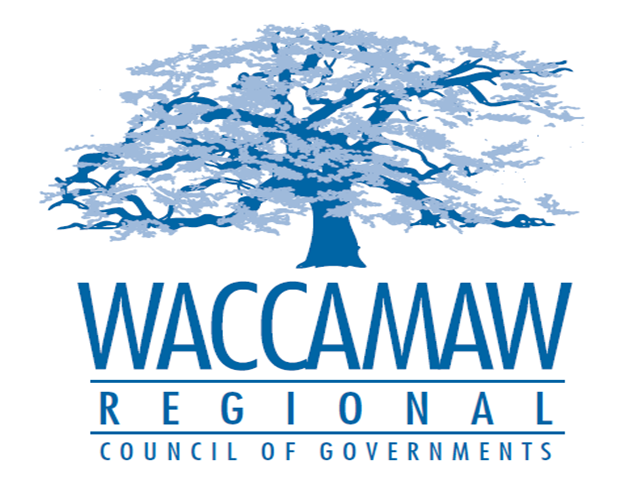  BOARD OF DIRECTORS’ MEETINGMonday, November 14, 2016 - 7:00 PM1230 Highmarket Street, Georgetown, South Carolina 29440A G E N D ACall to Order……………………………………………………………………………....Randal Wallace,   					  		                                                              Chairman    InvocationIntroduction of New Board MemberIntroduction of GuestsDetermination QuorumApproval of the September 12, 2016 MinutesFinance Report ………………..…………………………………………….………..…Arnold Johnson,									           Finance DirectorTri-County CHDO Board Appointments………………………………….…...………….Tom Britton, 									         Planning Director	                             Board Action Required     WIOA Update………………………………………….…………………………………..…Ayla Hemeon,							         Workforce Development Director	208 Program Update………………………………………………………..….……….Daniel Newquist,                                   Project Director	Executive Director’s Report…………………………………..……….…….…….……....Sarah Smith,                     Executive Director	       7.	Next Meeting:  December 12, 2016       8. 	Other Business       9.   Adjournment